Коммерческое предложение на установки  с объемом цистерны 3 780 литров 
устанавливаются в прицеп или кузов автомобиля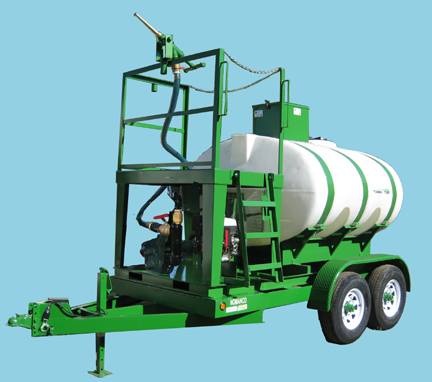 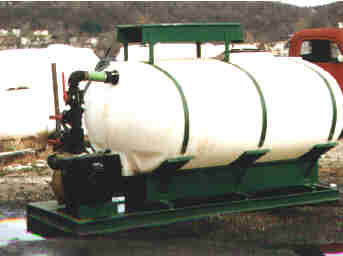 Комплектация и технические характеристики:Площадь засевания за 1 проход – 1 208 м2
Длина шланга: 30 метров
Время смешивания материалов: 5-10 мин
Дальность распыления: до 35 метров
Насадки: для широкого распределения смеси, для точного распределения смеси, для ландшафтной отделки, для работы на склонахсмотрите видео о гидропосевных комплексах Turbo Turf на youtube.comГидропосевные комплексы Turbo Turf, производства США – это профессиональная линейка навесных и прицепных машин для проведения работ по озеленению территорий.Модель гидропосеваHS-1000-XPWHM-1000-THM-1000-HARV-E HS-1000-ZX Модель гидропосеваТип смешивания компонентовгидравлическиймеханическийгидравлическийгидравлическийМодель двигателяKohler Command Pro, 18 л.с.Kohler Magnum, 25 л.с.Kohler Magnum, 
30 л.с.Kohler Command Pro, 27 л.с.Тип двигателябензинбензинэлектрическийбензинПоток выдачи смесиДо 150 л/минДо 270 л/минДо 250 л/минДо 230 л/минДиаметр сечения шланга3,2444Вес оборудования без смеси, кг563990990990Вес оборудования со смесью, кг4163459045904590Габаритные размеры208х300х198224х381х229224х381х198224х381х198Размер крепежной рамы145х292155х391152х381152х381